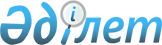 О внесении изменений в решение XLI сессии Шахтинского городского маслихата от 23 декабря 2015 года № 1218/41 "О городском бюджете на 2016 - 2018 годы"
					
			С истёкшим сроком
			
			
		
					Решение VIII сессии VI созыва Шахтинского городского маслихата Карагандинской области от 11 октября 2016 года № 1348/8. Зарегистрировано Департаментом юстиции Карагандинской области 25 октября 2016 года № 4013. Прекращено действие в связи с истечением срока
      В соответствии с Бюджетным кодексом Республики Казахстан от 4 декабря 2008 года, Законом Республики Казахстан от 23 января 2001года "О местном государственном управлении и самоуправлении в Республике Казахстан", городской маслихат РЕШИЛ:
      1. Внести в решение XLI сессии Шахтинского городского маслихата от 23 декабря 2015 года № 1218/41 "О городском бюджете на 2016 – 2018 годы" (зарегистрировано в Реестре государственной регистрации нормативных актов за № 3598, опубликовано в информационно - правовой системе "Әділет" от 15 января 2016 года, в газете "Шахтинский вестник" № 6 от 12 февраля 2016 года) следующие изменения:
      1) пункт 1 изложить в новой редакции:
      "1.Утвердить городской бюджет на 2016 - 2018 годы согласно приложениям 1, 2 и 3 соответственно, в том числе на 2016 год в следующих объемах:
      1) доходы – 3 631 281 тысяч тенге, в том числе по:
      налоговым поступлениям – 1 118 958 тысяч тенге;
      неналоговым поступлениям – 22 079 тысяч тенге;
      поступлениям от продажи основного капитала – 72 698 тысяч тенге;
      поступлениям трансфертов – 2 417 546 тысяч тенге;
      2) затраты – 3 808 105 тысячи тенге;
      3) чистое бюджетное кредитование – 0 тысяч тенге:
      бюджетные кредиты – 0 тысяч тенге;
      погашение бюджетных кредитов – 0 тысяч тенге;
      4) сальдо по операциям с финансовыми активами – 0 тысяч тенге:
      приобретение финансовых активов – 0 тысяч тенге;
      поступления от продажи финансовых активов государства – 0 тысяч тенге;
      5) дефицит (профицит) бюджета – минус 176 824 тысячи тенге;
      6) финансирование дефицита (использование профицита) бюджета – 176 824 тысячи тенге:
      поступление займов – 0 тысяч тенге;
      погашение займов – 0 тысяч тенге;
      используемые остатки бюджетных средств – 176 824 тысячи тенге.";
      2) приложения 1, 4, 5 к указанному решению изложить в новой редакции согласно приложениям 1, 2, 3 к настоящему решению.
      2. Настоящее решение вводится в действие с 1 января 2016 года.
      "СОГЛАСОВАНО"
      11 октября 2016 года  Городской бюджет на 2016 год Целевые трансферты и бюджетные кредиты из областного бюджета на 2016 год Целевые трансферты и бюджетные кредиты администраторам бюджетных программ города на 2016 год
					© 2012. РГП на ПХВ «Институт законодательства и правовой информации Республики Казахстан» Министерства юстиции Республики Казахстан
				
      Председатель сессии

Е. Керимкулов

      Секретарь городскогомаслихата

Ж. Мамерханова

      Руководитель государственногоучреждения "Отдел экономикии финансов города Шахтинска"

Л. Буравко
Приложение 1
к решению VIII сессии Шахтинского городского
маслихата от 11 октября 2016 года № 1348/8Приложение 1
к решению XLI сессии Шахтинского городского
маслихата от 23 декабря 2015 года № 1218/41
Категория
Категория
Категория
Категория
Сумма (тысяч тенге)
Класс
Класс
Класс
Сумма (тысяч тенге)
Подкласс
Подкласс
Сумма (тысяч тенге)
Наименование
Сумма (тысяч тенге)
1
2
3
4
5
I ДОХОДЫ
3631281
1
Налоговые поступления
1118958
01
Подоходный налог 
320882
2
Индивидуальный подоходный налог
320882
03
Социальный налог
160820
1
Социальный налог
160820
04
Налоги на собственность
525639
1
Налоги на имущество
84555
3
Земельный налог
356138
4
Налог на транспортные средства
84906
5
Единый земельный налог
40
05
Внутренние налоги на товары, работы и услуги
95619
2
Акцизы
3695
3
Поступления за использование природных и других ресурсов
35943
4
Сборы за ведение предпринимательской и профессиональной деятельности
54122
5
Налог на игорный бизнес
1859
08
Обязательные платежи, взимаемые за совершение юридически значимых действий и (или) выдачу документов уполномоченными на то государственными органами или должностными лицами
15998
1
Государственная пошлина
15998
2
Неналоговые поступления
22079
01
Доходы от государственной собственности
13081
1
Поступления части чистого дохода государственных предприятий
67
5
Доходы от аренды имущества, находящегося в государственной собственности
13014
02
Поступления от реализации товаров (работ, услуг) государственными учреждениями, финансируемыми из государственного бюджета
18
1
Поступления от реализации товаров (работ, услуг) государственными учреждениями, финансируемыми из государственного бюджета
18
06
Прочие неналоговые поступления
8980
1
Прочие неналоговые поступления
8980
3
Поступления от продажи основного капитала
72698
01
Продажа государственного имущества, закрепленного за государственными учреждениями
36844
1
Продажа государственного имущества, закрепленного за государственными учреждениями
36844
03
Продажа земли и нематериальных активов
35854
1
Продажа земли 
31256
2
Продажа нематериальных активов
4598
4
Поступления трансфертов
2417546
02
Трансферты из вышестоящих органов государственного управления
2417546
2
Трансферты из областного бюджета
2417546
Функциональная группа
Функциональная группа
Функциональная группа
Функциональная группа
Функциональная группа
Функциональная группа
Сумма (тысяч тенге)
Функциональная подгруппа
Функциональная подгруппа
Функциональная подгруппа
Функциональная подгруппа
Функциональная подгруппа
Сумма (тысяч тенге)
Администратор бюджетных программ
Администратор бюджетных программ
Администратор бюджетных программ
Администратор бюджетных программ
Сумма (тысяч тенге)
Программа
Программа
Программа
Сумма (тысяч тенге)
Подпрограмма
Подпрограмма
Сумма (тысяч тенге)
Наименование
Сумма (тысяч тенге)
II.ЗАТРАТЫ
3808105
01
Государственные услуги общего характера
311531
1
Представительные, исполнительные и другие органы, выполняющие общие функции государственного управления
193006
112
Аппарат маслихата района (города областного значения)
24716
001
Услуги по обеспечению деятельности маслихата района (города областного значения) 
24716
122
Аппарат акима района (города областного значения)
91132
001
Услуги по обеспечению деятельности акима района (города областного значения)
90932
003
Капитальные расходы государственного органа 
200
123
Аппарат акима района в городе, города районного значения, поселка, села, сельского округа
77158
001
Услуги по обеспечению деятельности акима района в городе, города районного значения, поселка, села, сельского округа
77158
2
Финансовая деятельность
7191
459
Отдел экономики и финансов района (города областного значения)
7191
003
Проведение оценки имущества в целях налогообложения
2791
010
Приватизация, управление коммунальным имуществом, постприватизационная деятельность и регулирование споров, связанных с этим
4400
9
Прочие государственные услуги общего характера
111334
454
Отдел предпринимательства и сельского хозяйства района (города областного значения)
19538
001
Услуги по реализации государственной политики на местном уровне в области развития предпринимательства и сельского хозяйства
19538
459
Отдел экономики и финансов района (города областного значения)
36708
001
Услуги по реализации государственной политики в области формирования и развития экономической политики, государственного планирования, исполнения бюджета и управления коммунальной собственностью района (города областного значения)
36708
486
Отдел земельных отношений, архитектуры и градостроительства района (города областного значения)
19187
001
Услуги по реализации государственной политики в области регулирования земельных отношений, архитектуры и градостроительства на местном уровне
19187
492
Отдел жилищно-коммунального хозяйства, пассажирского транспорта, автомобильных дорог и жилищной инспекции района (города областного значения)
35901
001
Услуги по реализации государственной политики на местном уровне в области жилищно-коммунального хозяйства, пассажирского транспорта, автомобильных дорог и жилищной инспекции 
35608
013
Капитальные расходы государственного органа 
293
02
Оборона
13827
1
Военные нужды
12356
122
Аппарат акима района (города областного значения)
12356
005
Мероприятия в рамках исполнения всеобщей воинской обязанности
12356
2
Организация работы по чрезвычайным ситуациям
1471
122
Аппарат акима района (города областного значения)
1471
006
Предупреждение и ликвидация чрезвычайных ситуаций масштаба района (города областного значения)
771
007
Мероприятия по профилактике и тушению степных пожаров районного (городского) масштаба, а также пожаров в населенных пунктах, в которых не созданы органы государственной противопожарной службы
700
03
Общественный порядок, безопасность, правовая, судебная, уголовно-исполнительная деятельность
8998
9
Прочие услуги в области общественного порядка и безопасности
8998
492
Отдел жилищно-коммунального хозяйства, пассажирского транспорта, автомобильных дорог и жилищной инспекции района (города областного значения)
8998
021
Обеспечение безопасности дорожного движения в населенных пунктах
8998
04
Образование
1967514
1
Дошкольное воспитание и обучение
471581
464
Отдел образования района (города областного значения)
471581
009
Обеспечение деятельности организаций дошкольного воспитания и обучения
28390
040
Реализация государственного образовательного заказа в дошкольных организациях образования
443191
2
Начальное, основное среднее и общее среднее образование
1382872
464
Отдел образования района (города областного значения)
1356872
003
Общеобразовательное обучение
1192909
006
Дополнительное образование для детей
163963
465
Отдел физической культуры и спорта района (города областного значения)
26000
017
Дополнительное образование для детей и юношества по спорту
26000
4
Техническое и профессиональное, послесреднее образование
34688
464
Отдел образования района (города областного значения)
34688
018
Организация профессионального обучения
34688
9
Прочие услуги в области образования
78373
464
Отдел образования района (города областного значения)
78373
001
Услуги по реализации государственной политики на местном уровне в области образования
15042
005
Приобретение и доставка учебников, учебно-методических комплексов для государственных учреждений образования района (города областного значения)
30848
007
Проведение школьных олимпиад, внешкольных мероприятий и конкурсов районного (городского) масштаба
400
015
Ежемесячная выплата денежных средств опекунам (попечителям) на содержание ребенка-сироты (детей-сирот), и ребенка (детей), оставшегося без попечения родителей
31284
022
Выплата единовременных денежных средств казахстанским гражданам, усыновившим (удочерившим) ребенка (детей)-сироту и ребенка (детей), оставшегося без попечения родителей
319
067
Капитальные расходы подведомственных государственных учреждений и организаций
480
06
Социальная помощь и социальное обеспечение
230332
1
Социальное обеспечение
4928
451
Отдел занятости и социальных программ района (города областного значения)
4075
005
Государственная адресная социальная помощь
2000
016
Государственные пособия на детей до 18 лет
2075
464
Отдел образования района (города областного значения)
853
030
Содержание ребенка (детей), переданного патронатным воспитателям
853
2
Социальная помощь
184822
451
Отдел занятости и социальных программ района (города областного значения)
181822
002
Программа занятости
11117
006
Оказание жилищной помощи
5500
007
Социальная помощь отдельным категориям нуждающихся граждан по решениям местных представительных органов
31369
010
Материальное обеспечение детей-инвалидов, воспитывающихся и обучающихся на дому
1000
014
Оказание социальной помощи нуждающимся гражданам на дому
75017
017
Обеспечение нуждающихся инвалидов обязательными гигиеническими средствами и предоставление услуг специалистами жестового языка, индивидуальными помощниками в соответствии с индивидуальной программой реабилитации инвалида
57459
023
Обеспечение деятельности центров занятости населения
360
464
Отдел образования района (города областного значения)
3000
008
Социальная поддержка обучающихся и воспитанников организаций образования очной формы обучения в виде льготного проезда на общественном транспорте (кроме такси) по решению местных представительных органов
3000
9
Прочие услуги в области социальной помощи и социального обеспечения
40582
451
Отдел занятости и социальных программ района (города областного значения)
40582
001
Услуги по реализации государственной политики на местном уровне в области обеспечения занятости и реализации социальных программ для населения
36238
011
Оплата услуг по зачислению, выплате и доставке пособий и других социальных выплат
400
021
Капитальные расходы государственного органа 
79
050
Реализация Плана мероприятий по обеспечению прав и улучшению качества жизни инвалидов в Республике Казахстан на 2012 – 2018 годы
3865
07
Жилищно-коммунальное хозяйство
654160
1
Жилищное хозяйство
6365
123
Аппарат акима района в городе, города районного значения, поселка, села, сельского округа
2276
027
Ремонт и благоустройство объектов в рамках развития городов и сельских населенных пунктов по Дорожной карте занятости 2020
2276
455
Отдел культуры и развития языков района (города областного значения)
3335
024
Ремонт объектов в рамках развития городов и сельских населенных пунктов по Дорожной карте занятости 2020
3335
467
Отдел строительства района (города областного значения)
754
004
Проектирование, развитие и (или) обустройство инженерно-коммуникационной инфраструктуры
754
2
Коммунальное хозяйство
579700
467
Отдел строительства района (города областного значения)
100
006
Развитие системы водоснабжения и водоотведения
100
492
Отдел жилищно-коммунального хозяйства, пассажирского транспорта, автомобильных дорог и жилищной инспекции района (города областного значения)
579600
011
Обеспечение бесперебойного теплоснабжения малых городов
545107
012
Функционирование системы водоснабжения и водоотведения
34493
3
Благоустройство населенных пунктов
68095
123
Аппарат акима района в городе, города районного значения, поселка, села, сельского округа
14286
008
Освещение улиц населенных пунктов
13786
009
Обеспечение санитарии населенных пунктов
250
011
Благоустройство и озеленение населенных пунктов
250
492
Отдел жилищно-коммунального хозяйства, пассажирского транспорта, автомобильных дорог и жилищной инспекции района (города областного значения)
53809
015
Освещение улиц в населенных пунктах
20000
016
Обеспечение санитарии населенных пунктов
3609
017
Содержание мест захоронений и захоронение безродных
200
018
Благоустройство и озеленение населенных пунктов
30000
08
Культура, спорт, туризм и информационное пространство
257857
1
Деятельность в области культуры
113184
455
Отдел культуры и развития языков района (города областного значения)
113184
003
Поддержка культурно-досуговой работы
113184
2
Спорт
12075
465
Отдел физической культуры и спорта района (города областного значения)
12075
001
Услуги по реализации государственной политики на местном уровне в сфере физической культуры и спорта
10693
006
Проведение спортивных соревнований на районном (города областного значения) уровне
882
007
Подготовка и участие членов сборных команд района (города областного значения) по различным видам спорта на областных спортивных соревнованиях
500
3
Информационное пространство
90497
455
Отдел культуры и развития языков района (города областного значения)
80941
006
Функционирование районных (городских) библиотек
71262
007
Развитие государственного языка и других языков народа Казахстана
9679
456
Отдел внутренней политики района (города областного значения)
9556
002
Услуги по проведению государственной информационной политики
9556
9
Прочие услуги по организации культуры, спорта, туризма и информационного пространства
42101
455
Отдел культуры и развития языков района (города областного значения)
12214
001
Услуги по реализации государственной политики на местном уровне в области развития языков и культуры
10084
032
Капитальные расходы подведомственных государственных учреждений и организаций
2130
456
Отдел внутренней политики района (города областного значения)
29887
001
Услуги по реализации государственной политики на местном уровне в области информации, укрепления государственности и формирования социального оптимизма граждан
18208
003
Реализация мероприятий в сфере молодежной политики
11679
10
Сельское, водное, лесное, рыбное хозяйство, особо охраняемые природные территории, охрана окружающей среды и животного мира, земельные отношения
25735
1
Сельское хозяйство
19337
473
Отдел ветеринарии района (города областного значения)
19337
001
Услуги по реализации государственной политики на местном уровне в сфере ветеринарии
16335
005
Обеспечение функционирования скотомогильников (биотермических ям)
1230
007
Организация отлова и уничтожения бродячих собак и кошек
1172
010
Проведение мероприятий по идентификации сельскохозяйственных животных
600
6
Земельные отношения
2700
486
Отдел земельных отношений, архитектуры и градостроительства района (города областного значения)
2700
007
Организация работ по зонированию земель
2700
9
Прочие услуги в области сельского, водного, лесного, рыбного хозяйства, охраны окружающей среды и земельных отношений
3698
473
Отдел ветеринарии района (города областного значения)
3698
011
Проведение противоэпизоотических мероприятий
3698
11
Промышленность, архитектурная, градостроительная и строительная деятельность
19380
2
Архитектурная, градостроительная и строительная деятельность
19380
467
Отдел строительства района (города областного значения)
19380
001
Услуги по реализации государственной политики на местном уровне в области строительства
19380
12
Транспорт и коммуникации
151025
1
Автомобильный транспорт
98574
123
Аппарат акима района в городе, города районного значения, поселка, села, сельского округа
6700
013
Обеспечение функционирования автомобильных дорог в городах районного значения, поселках, селах, сельских округах
6700
492
Отдел жилищно-коммунального хозяйства, пассажирского транспорта, автомобильных дорог и жилищной инспекции района (города областного значения)
91874
023
Обеспечение функционирования автомобильных дорог
91874
9
Прочие услуги в сфере транспорта и коммуникаций
52451
492
Отдел жилищно-коммунального хозяйства, пассажирского транспорта, автомобильных дорог и жилищной инспекции района (города областного значения)
52451
037
Субсидирование пассажирских перевозок по социально значимым городским (сельским), пригородным и внутрирайонным сообщениям 
52451
13
Прочие
132709
3
Поддержка предпринимательской деятельности и защита конкуренции
1000
454
Отдел предпринимательства и сельского хозяйства района (города областного значения)
1000
006
Поддержка предпринимательской деятельности
1000
9
Прочие
131709
459
Отдел экономики и финансов района (города областного значения)
16500
012
Резерв местного исполнительного органа района (города областного значения) 
16500
467
Отдел строительства района (города областного значения)
115209
085
Реализация бюджетных инвестиционных проектов в моногородах
115209
14
Обслуживание долга 
6
1
Обслуживание долга 
6
459
Отдел экономики и финансов района (города областного значения)
6
021
Обслуживание долга местных исполнительных органов по выплате вознаграждений и иных платежей по займам из областного бюджета
6
15
Трансферты
35031
1
Трансферты
35031
459
Отдел экономики и финансов района (города областного значения)
35031
006
Возврат неиспользованных (недоиспользованных) целевых трансфертов
15031
051
Трансферты органам местного самоуправления
20000
III.Чистое бюджетное кредитование
0
 бюджетные кредиты
0
 погашение бюджетных кредитов
0
IV.Сальдо по операциям с финансовыми активами
0
приобретение финансовых активов
0
Категория
Категория
Категория
Категория
Сумма (тысяч тенге)
Класс
Класс
Класс
Сумма (тысяч тенге)
Подкласс
Подкласс
Сумма (тысяч тенге)
Наименование
Сумма (тысяч тенге)
1
2
3
4
5
V.ДЕФИЦИТ (профицит) бюджета
-176824
VI. Финансирование дефицита (использование профицита) бюджета
176824
Поступление займов
0
Погашение займов
 0
8
Используемые остатки бюджетных средств
176824
01
Остатки бюджетных средств
176824
1
Свободные остатки бюджетных средств
176824Приложение 2
к решению VIII сессии Шахтинского городского
маслихата от 11 октября 2016 года № 1348/8Приложение 4
к решению XLI сессии Шахтинского городского
маслихата от 23 декабря 2015 года № 1218/41
Наименование
Сумма (тысяч тенге)
1
2
Всего
1392900
в том числе:
Целевые текущие трансферты
1378069
Целевые трансферты на развитие
14831
в том числе:
Целевые текущие трансферты:
1378069
в том числе:
Управление образования области
125916
На реализацию государственного образовательного заказа в дошкольных организациях образования
125916
Управление энергетики и коммунального хозяйства области 
539381
На развитие жилищно-коммунального хозяйства
534596
На проведение профилактической дезинсекции и дератизации (за исключением дезинсекции и дератизации на территории природных очагов инфекционных и паразитарных заболеваний, а также в очагах инфекционных и паразитарных заболеваний)
3609
На текущий и средний ремонты инфраструктуры, жилищно-коммунального хозяйства, благоустройство в селах, поселках, сельских округах, городах районного значения в рамках программы "Дорожная карта занятости 2020" 
1176
Управление пассажирского транспорта и автомобильных дорог области 
63551
На субсидирование пассажирских перевозок по социально значимым городским (сельским), пригородным и внутрирайонным сообщениям
52451
На обеспечение функционирования автомобильных дорог (ремонт дорог)
10000
На текущий и средний ремонты инфраструктуры, жилищно-коммунального хозяйства, благоустройство в селах, поселках, сельских округах, городах районного значения в рамках программы "Дорожная карта занятости 2020" 
1100
Управление культуры, архивов и документации области
3335
На развитие городов и сельских населенных пунктов в рамках Дорожной карты занятости 2020 (на ремонт объектов культуры)
3335
Управление ветеринарии области
7324
На содержание подразделений местных исполнительных органов агропромышленного комплекса
7324
Управление экономики и финансов области
607154
На повышение уровня оплаты труда административных государственных служащих
46715
На новую модель системы оплаты труда гражданских служащих, финансируемых из местных бюджетов, а также выплаты им ежемесячной надбавки за особые условия труда к должностным окладам 
537596
На компенсацию потерь местных бюджетов и экономической стабильности региона
22843
Управление координации занятости и социальных программ области
11671
На реализацию Плана мероприятий по обеспечению прав и улучшению качества жизни инвалидов в Республике Казахстан на 2012-2018 годы
11671
Аппарат акима Карагандинской области
905
На содержание штатной численности отделов регистрации актов гражданского состояния
905
Управление физической культуры и спорта области
18063
На обеспечение деятельности районных и городских неспециализированных детско-юношеских спортивных школ
18063
Управление архитектуры и градостроительства области
769
На создание электронных геоинформационных карт населенных пунктов
769
Целевые трансферты на развитие:
14831
в том числе:
Управление строительства области
14731
На реализацию бюджетных инвестиционных проектов в рамках Программы развития моногородов на 2012-2020 годы
14731
Управление энергетики и коммунального хозяйства области 
100
Разработка проектно-сметной документации на реконструкцию водопроводных сетей г. Шахтинск, 2-очередь
100Приложение 3
к решению VIII сессии Шахтинского городского
маслихата от 11 октября 2016 года № 1348/8Приложение 5
к решению XLI сессии Шахтинского городского
маслихата от 23 декабря 2015 года № 1218/41
Наименование
Сумма (тысяч тенге)
1
2
Всего
1392900
в том числе:
Целевые текущие трансферты
1378069
Целевые трансферты на развитие
14831
в том числе:
Целевые текущие трансферты:
1378069
в том числе:
Отдел образования района (города областного значения)
557828
На реализацию государственного образовательного заказа в дошкольных организациях образования
125916
На повышение уровня оплаты труда административных государственных служащих
2083
На новую модель системы оплаты труда гражданских служащих, финансируемых из местных бюджетов, а также выплаты им ежемесячной надбавки за особые условия труда к должностным окладам 
429829
Отдел жилищно-коммунального хозяйства, пассажирского транспорта, автомобильных дорог и жилищной инспекции района (города областного значения)
630711
На жилищно-коммунальное хозяйство
534596
На субсидирование пассажирских перевозок по социально значимым городским (сельским), пригородным и внутрирайонным сообщениям
52451
На проведение профилактической дезинсекции и дератизации (за исключением дезинсекции и дератизации на территории природных очагов инфекционных и паразитарных заболеваний, а также в очагах инфекционных и паразитарных заболеваний)
3609
На повышение уровня оплаты труда административных государственных служащих
3690
На новую модель системы оплаты труда гражданских служащих, финансируемых из местных бюджетов, а также выплаты им ежемесячной надбавки за особые условия труда к должностным окладам 
3522
На обеспечение функционирования автомобильных дорог (ремонт дорог)
10000
На компенсацию потерь местных бюджетов и экономической стабильности региона (освещение улиц населенных пунктов)
22843
Отдел ветеринарии района (города областного значения)
8621
На содержание подразделений местных исполнительных органов агропромышленного комплекса
7324
На новую модель системы оплаты труда гражданских служащих, финансируемых из местных бюджетов, а также выплаты им ежемесячной надбавки за особые условия труда к должностным окладам 
1297
Отдел занятости и социальных программ района (города областного значения)
48091
На реализацию Плана мероприятий по обеспечению прав и улучшению качества жизни инвалидов в Республике Казахстан на 2012-2018 годы
11671
На повышение уровня оплаты труда административных государственных служащих
4736
На новую модель системы оплаты труда гражданских служащих, финансируемых из местных бюджетов, а также выплаты им ежемесячной надбавки за особые условия труда к должностным окладам 
31684
Отдел предпринимательства и сельского хозяйства района (города областного значения)
3616
На повышение уровня оплаты труда административных государственных служащих
2338
На новую модель системы оплаты труда гражданских служащих, финансируемых из местных бюджетов, а также выплаты им ежемесячной надбавки за особые условия труда к должностным окладам 
1278
Аппарат маслихата города Шахтинска
3604
На повышение уровня оплаты труда административных государственных служащих
3013
На новую модель системы оплаты труда гражданских служащих, финансируемых из местных бюджетов, а также выплаты им ежемесячной надбавки за особые условия труда к должностным окладам 
591
Аппарат акима города Шахтинска
13757
На повышение уровня оплаты труда административных государственных служащих
7690
На новую модель системы оплаты труда гражданских служащих, финансируемых из местных бюджетов, а также выплаты им ежемесячной надбавки за особые условия труда к должностным окладам 
5162
На содержание штатной численности отделов регистрации актов гражданского состояния
905
Аппарат акима поселка Шахан
5960
На повышение уровня оплаты труда административных государственных служащих
3414
На новую модель системы оплаты труда гражданских служащих, финансируемых из местных бюджетов, а также выплаты им ежемесячной надбавки за особые условия труда к должностным окладам 
1446
На текущий и средний ремонты инфраструктуры, жилищно-коммунального хозяйства, благоустройство в селах, поселках, сельских округах, городах районного значения в рамках программы "Дорожная карта занятости 2020" 
1100
Аппарат акима поселка Долинка
6003
На повышение уровня оплаты труда административных государственных служащих
3626
На новую модель системы оплаты труда гражданских служащих, финансируемых из местных бюджетов, а также выплаты им ежемесячной надбавки за особые условия труда к должностным окладам 
1201
На текущий и средний ремонты инфраструктуры, жилищно-коммунального хозяйства, благоустройство в селах, поселках, сельских округах, городах районного значения в рамках программы "Дорожная карта занятости 2020" 
1176
Аппарат акима поселка Новодолинский
5563
На повышение уровня оплаты труда административных государственных служащих
3608
На новую модель системы оплаты труда гражданских служащих, финансируемых из местных бюджетов, а также выплаты им ежемесячной надбавки за особые условия труда к должностным окладам 
1955
Отдел экономики и финансов района (города областного значения)
5730
На повышение уровня оплаты труда административных государственных служащих
4375
На новую модель системы оплаты труда гражданских служащих, финансируемых из местных бюджетов, а также выплаты им ежемесячной надбавки за особые условия труда к должностным окладам 
1355
Отдел культуры и развития языков района (города областного значения)
48414
На повышение уровня оплаты труда административных государственных служащих
1299
На новую модель системы оплаты труда гражданских служащих, финансируемых из местных бюджетов, а также выплаты им ежемесячной надбавки за особые условия труда к должностным окладам 
43780
На развитие городов и сельских населенных пунктов в рамках Дорожной карты занятости 2020 (на ремонт объектов культуры)
3335
Отдел внутренней политики района (города областного значения)
5358
На повышение уровня оплаты труда административных государственных служащих
1971
На новую модель системы оплаты труда гражданских служащих, финансируемых из местных бюджетов, а также выплаты им ежемесячной надбавки за особые условия труда к должностным окладам 
3387
Отдел земельных отношений, архитектуры и градостроительства района (города областного значения)
4170
На повышение уровня оплаты труда административных государственных служащих
1943
На новую модель системы оплаты труда гражданских служащих, финансируемых из местных бюджетов, а также выплаты им ежемесячной надбавки за особые условия труда к должностным окладам 
1458
На создание электронных геоинформационных карт населенных пунктов
769
Отдел строительства района (города областного значения)
3377
На повышение уровня оплаты труда административных государственных служащих
1944
На новую модель системы оплаты труда гражданских служащих, финансируемых из местных бюджетов, а также выплаты им ежемесячной надбавки за особые условия труда к должностным окладам 
1433
Отдел физической культуры и спорта района (города областного значения)
27266
На повышение уровня оплаты труда административных государственных служащих
985
На новую модель системы оплаты труда гражданских служащих, финансируемых из местных бюджетов, а также выплаты им ежемесячной надбавки за особые условия труда к должностным окладам 
8218
На обеспечение деятельности районных и городских неспециализированных детско-юношеских спортивных школ
18063
Целевые трансферты на развитие:
14831
в том числе:
Отдел строительства района (города областного значения)
14831
На реализацию бюджетных инвестиционных проектов в рамках Программы развития моногородов на 2012-2020 годы
14731
Разработка проектно-сметной документации на реконструкцию водопроводных сетей г. Шахтинск, 2-очередь
100